Дата:27.09.2021 г. Преподаватель: Тюлин С.О. Группа: 1СТМДисциплина: ОП.04 МатериаловедениеПара: 1-яТема:1.2 Сплавы железа с углеродом: практическое занятие № 1 «Анализ железоуглеродистых сплавов в процессе их медленного нагрева и охлаждения по диаграмме состояния «железо – цементит» Цель занятия образовательная: провести контроль знаний и умений студентов по анализу железоуглеродистых сплавов в процессе их медленного нагрева и охлаждения по диаграмме состояния «железо – цементит»Цель занятия воспитательная: вызвать интерес у студентов к использованию на практике полученных знаний и умений; развивать у них интерес к выбранной специальности, дисциплинированность, ответственность за выполняемую работуЦель занятия развивающая: развитие аналитического и логического мышления студентовЗадание: Студенты получают задание и проводят анализ соответствующего железоуглеродистого сплава в процессе его медленного нагревания или охлаждения. Для ответа используется отдельно ксерокопия диаграммы, которая прилагается на рис.1. На ней необходимо будет указать свою фамилию и инициалы, шифр учебной группы, а также выполнить необходимые изображения. Отвечать необходимо письменно (разборчиво) на прилагаемом бланке (рис.2).Последовательность ответа на задание:-	дать определение заданному сплаву;                                                                                           - провести на диаграмме «железо-углерод» линию этого сплава и отметить критические точки там, где линия сплава пересекла линии диаграммы;                                                                                                                                                    - пояснить процессы, которые происходят в этом сплаве при его медленном нагревании с указанием линий диаграммы, температур  и структур (дать им определение).3. С момента получения задания студенту дается 40 минут на ответ и отправку его преподавателю. После выполнения задания бланк ответа и бланк диаграммы с построенной линией сплава и критическими точками необходимо переснять и отправить мне на почту: sergtyulin@mail.ru В случае невозможности своевременно переслать бланки ответа и диаграммы студент отвечает по данной работе устно в телефонном режиме в период проведения ближайшей консультации – 27.09.21 (14.45÷15.45). Ответы, присланные позже отведенного времени, не принимаются и опрос по данной работе будет также проходить устно. Марка сплава при этом может быть другой, как и условия температурного режима.4. Задание выполняется по двум вариантам. Студенты выбирают свой вариант по таблице 1.Таблица 1 – Список учебной группы 1СТМ и номера вариантов     	Задание для варианта № 1Пояснить процессы, происходящие в железоуглеродистом сплаве с содержанием углерода 1,25  % при его медленном нагревании от комнатной температуры до расплавленного состояния в следующей последовательности:                                                                                                                                           -	дать определение заданному сплаву;                                                                                           - провести на диаграмме «железо-углерод» линию этого сплава и отметить критические точки там, где линия сплава пересекла линии диаграммы;                                                                                                                       - пояснить процессы, которые происходят в этом сплаве при его медленном нагревании с указанием линий диаграммы, температур  и структур (дать им определение).Задание для варианта № 2Пояснить процессы, происходящие в железоуглеродистом сплаве с содержанием углерода 0,25 % при его медленном охлаждении от расплавленного состояния до комнатной температуры в следующей последовательности:                                                                                                                                        -	дать определение заданному сплаву;                                                                                            - провести на диаграмме «железо-углерод» линию этого сплава и отметить критические точки там, где линия сплава пересекла линии диаграммы;                                                                                                                       - пояснить процессы, которые происходят в этом сплаве при его медленном охлаждении с указанием линий диаграммы, температур  и структур (дать им определение).                   Рисунок 1 – Диаграмма состояния сплавов «железо-углерод»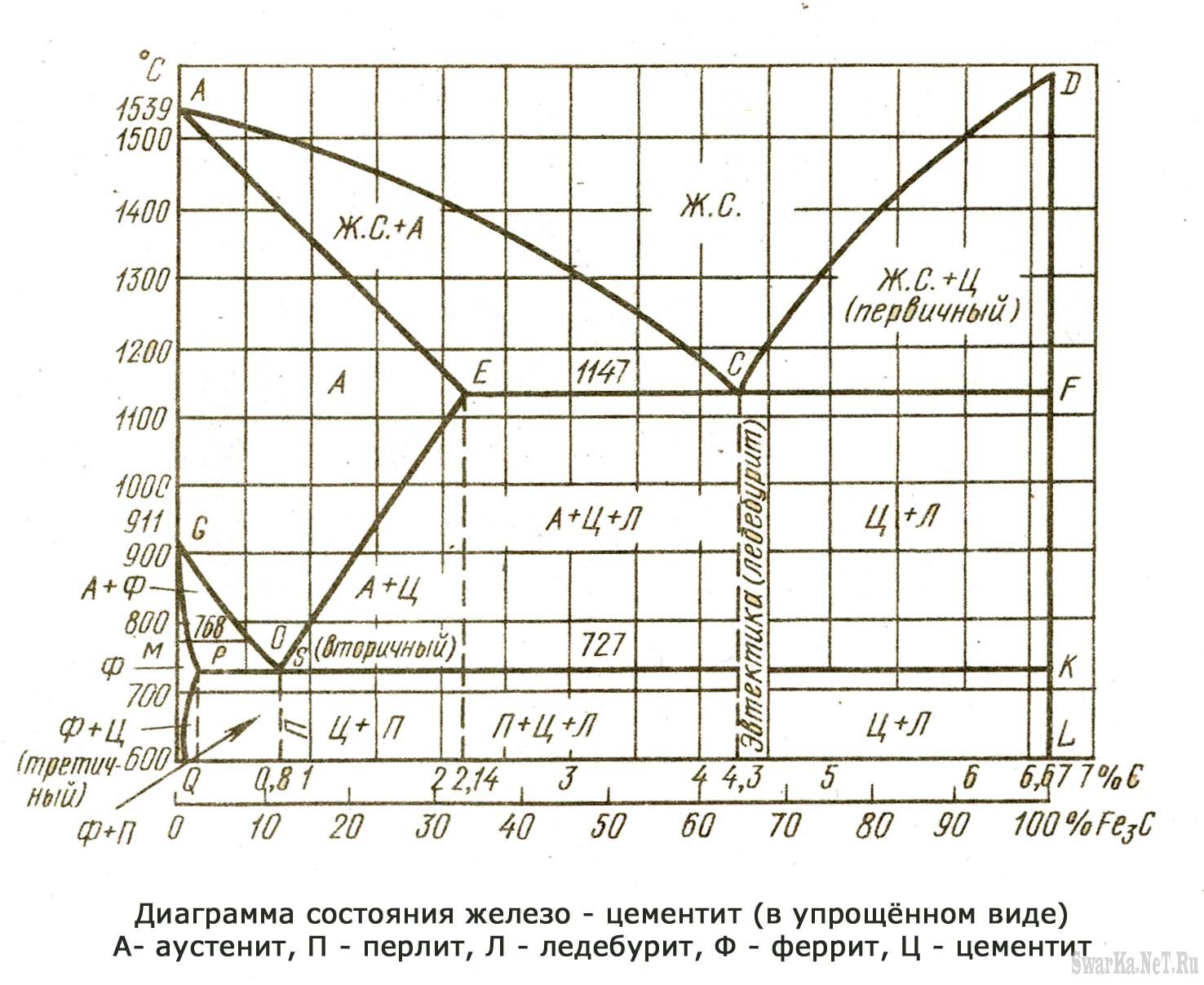 Бланк ответа практического занятия № 1 по анализу железоуглеродистого сплава диаграммы «железо-углерод»Студента группы _________________________________________                                                                                 (Фамилия, инициалы студента)Вариант № ____________________________________________________________________________________________________________________________________________________________________________________________________________________________________________________________________________________________________________________________________________________________________________________________________________________________________________________________________________________________________________________________________________________________________________________________________________________________________________________________________________________________________________________________________________________________________________________________________________________________________________________________________________________________________________________________________________________________________________________________________________________________________________________________________________________________________________________________________________________________________________________________________________________________________________________________________________________________________________________________________________________________________________________________________________________________________________________________________________________________________________________________________________________________________________________________________________________________________________________________________________________________________________________________________________________________________________________________________________________________________________________________________________________________________________________________________________________________________________________________________________________________________________________________________________________________________________________________________________________________________________________________________Дата выполнения работы _________________Подпись студента____________Рисунок 2 – Бланк ответа практического занятия № 1Примечание: в случае недостаточности места при ответе на одной странице ответ можно продолжить на обратной стороне бланка. Вопросы для защиты практической работы № 1Дать понятие структуре феррита? Дать понятие структуре перлита? Дать понятие структуре аустенита? Дать понятие структуре цементита? Дать понятие структуре ледебурита? Что показывает на диаграмме линия ликвидуса, указать её?Что показывает на диаграмме линия солидуса, указать её?Что показывают на диаграмме линии вторичных кристаллизаций, указать их?Какие стали называются доэвтектоидными?Какие стали называются заэвтектоидными?Какие чугуны называются доэвтектическими? Какие чугуны называются заэвтектическими? № п/пФамилия, имя, отчество студента№ вариантаАсташенко Данил Олегович1Безухов Дмитрий Эдуардович2Бобрусов Владислав Альбертович1Боев Максим Дмитриевич2Бородинский Граф Артурович1Даллакян Артур Араратович2Дьяков Сергей Константинович1Карлин Илья Евгеньевич 2Кромин Данил Станиславович1Макаров Камиль Юнусович2Овдиенко Александр Витальевич1Решетько Сергей Васильевич2Тебякин Павел Александрович1Примак Иван Григорьевич2Шкатулов Даниил Игоревич1